RatioHere is a recipe for fruit smoothies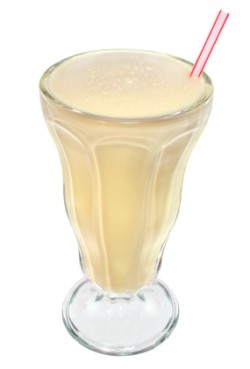 Lucy uses the recipe to make 4 smoothies.How much of the ingredients will she need?If she uses 1 litre of yogurt, how much of the other ingredients will she need and how many smoothies will this make?EXTENSION- How much of each ingredient would she need if she only wanted to make 1 smoothie?Recipe10 strawberries½ litre of orange juice250ml yogurt1 bananaMakes 2 smoothiesStrawberriesOrange juiceyogurtbananaNumber of smoothiesStrawberriesOrange juiceyogurtbananaNumber of smoothies